Publicado en Turín el 21/03/2023 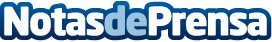 Lavazza crea una receta de café de primavera para refrescar la temporadaElaborado por los expertos de Lavazza, el sabroso "coffeetail" representa la oportunidad idónea para poner a prueba las habilidades como bartender preparando el "Lavazza Coffeetail" siguiendo unos pasos muy sencillosDatos de contacto:Marina Huete692381825Nota de prensa publicada en: https://www.notasdeprensa.es/lavazza-crea-una-receta-de-cafe-de-primavera Categorias: Gastronomía Sociedad Consumo http://www.notasdeprensa.es